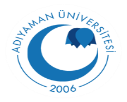 ADIYAMAN ÜNİVERSİTESİ – (ADYÜ)Diş Hekimliği Uygulama Ve Araştırma MerkeziHekim Aylık Nöbet Listesi ADIYAMAN ÜNİVERSİTESİ – (ADYÜ)Diş Hekimliği Uygulama Ve Araştırma MerkeziHekim Aylık Nöbet Listesi ADIYAMAN ÜNİVERSİTESİ – (ADYÜ)Diş Hekimliği Uygulama Ve Araştırma MerkeziHekim Aylık Nöbet Listesi 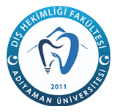 Doküman Kodu:H.KY.LS.11Yayın Tarihi01.11.2023Revizyon Tarihi:00Revizyon No:00Sayfa No:1/1İSİM SOYİSİMAY:……………….       YIL:……………….AY:……………….       YIL:……………….AY:……………….       YIL:……………….AY:……………….       YIL:……………….AY:……………….       YIL:……………….AY:……………….       YIL:……………….AY:……………….       YIL:……………….AY:……………….       YIL:……………….AY:……………….       YIL:……………….BÖLÜM:BÖLÜM:BÖLÜM:BÖLÜM:BÖLÜM:BÖLÜM:BÖLÜM:BÖLÜM:BÖLÜM:BÖLÜM:BÖLÜM:BÖLÜM:BÖLÜM:BÖLÜM:BÖLÜM:BÖLÜM:BÖLÜM:BÖLÜM:BÖLÜM:BÖLÜM:BÖLÜM:BÖLÜM:12345678910111213141516171819202122232425262728293031                                              ABD BAŞKANI	                                                                                                                  BAŞHEKİM                                                       İmza	                                                                                                 İmza                                              ABD BAŞKANI	                                                                                                                  BAŞHEKİM                                                       İmza	                                                                                                 İmza                                              ABD BAŞKANI	                                                                                                                  BAŞHEKİM                                                       İmza	                                                                                                 İmza                                              ABD BAŞKANI	                                                                                                                  BAŞHEKİM                                                       İmza	                                                                                                 İmza                                              ABD BAŞKANI	                                                                                                                  BAŞHEKİM                                                       İmza	                                                                                                 İmza                                              ABD BAŞKANI	                                                                                                                  BAŞHEKİM                                                       İmza	                                                                                                 İmza                                              ABD BAŞKANI	                                                                                                                  BAŞHEKİM                                                       İmza	                                                                                                 İmza                                              ABD BAŞKANI	                                                                                                                  BAŞHEKİM                                                       İmza	                                                                                                 İmza                                              ABD BAŞKANI	                                                                                                                  BAŞHEKİM                                                       İmza	                                                                                                 İmza                                              ABD BAŞKANI	                                                                                                                  BAŞHEKİM                                                       İmza	                                                                                                 İmza                                              ABD BAŞKANI	                                                                                                                  BAŞHEKİM                                                       İmza	                                                                                                 İmza                                              ABD BAŞKANI	                                                                                                                  BAŞHEKİM                                                       İmza	                                                                                                 İmza                                              ABD BAŞKANI	                                                                                                                  BAŞHEKİM                                                       İmza	                                                                                                 İmza                                              ABD BAŞKANI	                                                                                                                  BAŞHEKİM                                                       İmza	                                                                                                 İmza                                              ABD BAŞKANI	                                                                                                                  BAŞHEKİM                                                       İmza	                                                                                                 İmza                                              ABD BAŞKANI	                                                                                                                  BAŞHEKİM                                                       İmza	                                                                                                 İmza                                              ABD BAŞKANI	                                                                                                                  BAŞHEKİM                                                       İmza	                                                                                                 İmza                                              ABD BAŞKANI	                                                                                                                  BAŞHEKİM                                                       İmza	                                                                                                 İmza                                              ABD BAŞKANI	                                                                                                                  BAŞHEKİM                                                       İmza	                                                                                                 İmza                                              ABD BAŞKANI	                                                                                                                  BAŞHEKİM                                                       İmza	                                                                                                 İmza                                              ABD BAŞKANI	                                                                                                                  BAŞHEKİM                                                       İmza	                                                                                                 İmza                                              ABD BAŞKANI	                                                                                                                  BAŞHEKİM                                                       İmza	                                                                                                 İmza                                              ABD BAŞKANI	                                                                                                                  BAŞHEKİM                                                       İmza	                                                                                                 İmza                                              ABD BAŞKANI	                                                                                                                  BAŞHEKİM                                                       İmza	                                                                                                 İmza                                              ABD BAŞKANI	                                                                                                                  BAŞHEKİM                                                       İmza	                                                                                                 İmza                                              ABD BAŞKANI	                                                                                                                  BAŞHEKİM                                                       İmza	                                                                                                 İmza                                              ABD BAŞKANI	                                                                                                                  BAŞHEKİM                                                       İmza	                                                                                                 İmza                                              ABD BAŞKANI	                                                                                                                  BAŞHEKİM                                                       İmza	                                                                                                 İmza                                              ABD BAŞKANI	                                                                                                                  BAŞHEKİM                                                       İmza	                                                                                                 İmza                                              ABD BAŞKANI	                                                                                                                  BAŞHEKİM                                                       İmza	                                                                                                 İmza                                              ABD BAŞKANI	                                                                                                                  BAŞHEKİM                                                       İmza	                                                                                                 İmza                                              ABD BAŞKANI	                                                                                                                  BAŞHEKİM                                                       İmza	                                                                                                 İmza